Ұзақ  мерзімді жоспарлау  оқу материалынДолгосрочное планированиеучебного материала2018-2019 оқу жылы2018-2019 учебный год3 сынып3 классМұғалім / УчительДолгосрочный планпо реализации Типовой учебной программыпо учебному предмету «Русский язык»для 3 класса уровня начального образования по обновленному содержаниюДолгосрочный планпо реализации Типовой учебной программыпо учебному предмету «Литературное чтение»для 2 класса уровня начального образования пообновленному содержанию.Долгосрочный планпо реализации Типовой учебной программыпо учебному предмету «Математика»для 3 класса уровня начального образования.Долгосрочный планпо реализации Типовой учебной программыпо учебному предмету «Познание мира»для 3 класса уровня начального образования.Долгосрочный планпо реализации Типовой учебной программыпо учебному предмету «Естествознание»для 3 класса уровня начального образования.Долгосрочный планпо реализации Типовой учебной программыпо учебному предмету «Музыка»для 3 класса уровня начального образования.Долгосрочный планпо реализации Типовой учебной программыпо учебному предмету «Художественный труд»для 3 класса уровня начального образования.Долгосрочный планпо реализации Типовой учебной программыпо учебному предмету «Информационно-коммуникационные технологии»для 3 класса уровня начального образования.3 класс3 класс3 класс3 класс3 класс1четверть1четверть1четверть1четверть1четвертьЖивая природаЖивая природа3.1.1.1 - отвечать на открытые и закрытые вопросы по прослушанной информации, определять основные моменты, фиксировать их; 3.1.4.1 - участвовать в диалоге, планируя свою речь в соответствии с целями, условиями, временем, ситуацией, соблюдая речевые нормы3.2.1.1 - определять структурные компоненты текстов разных стилей (художественного, публицистического) и типов (описание, повествование), учитывая ключевые моменты; 3.2.5.1 - находить информацию по двум источникам (словари, справочники, детские энциклопедии, детские познавательные журналы) на заданную тему, выделять главную и второстепенную информацию3.3.1.1* - создавать текст-описание репродукций с картин; текст-повествование на заданную тему по наблюдениям;3.3.5.1 - исправлять лексические, стилистические, орфографические и пунктуационные ошибки с помощью учителя;3.3.6.1 - писать в тетради в широкую линейку, отрабатывать каллиграфические навыки: соблюдение высоты, ширины и наклона прописных и строчных букв и их соединений;3.3.9.1 - использовать знаки препинания в конце предложений в зависимости от цели высказывания и интонацииЧто такое хорошо, что такое плохо?Что такое хорошо, что такое плохо?3.1.4.1 - участвовать в диалоге, планируя свою речь в соответствии с целями, условиями, временем, ситуацией, соблюдая речевые нормы;3.1.5.1 - строить монологическое высказывание на основе опорного плана и ключевых слов/моментов;3.1.6.1 - соблюдать правила произношения слов:с окончаниями -ого, -его; иноязычного происхождения; с трудным звукосочетанием3.2.3.1 - отвечать на вопросы по содержанию прочитанного, формулировать вопросы с опорой на ключевые моменты / слова;3.2.4.1 - определять типы текстов – описание, повествование – по их особенностям;3.2.6.1 - сравнивать тексты описательного и повествовательного характера по следующим параметрам: тема, основная мысль, стиль и тип  текста, структурные элементы текста, ключевые слова3.3.1.2 - создавать тексты публицистического и делового стиля на основе их особенностей (заметка, справка, объявление); 3.3.7.1 - писать и переносить слова с разделительным твёрдым и мягкими знаками;3.3.7.2* - различать значимые части слова; находить и проверять безударные гласные в корне слова, изменяя форму слова и подбирая однокоренные слова;3.3.7.3* - обозначать на письме непроверяемые безударные гласные (проверяемые) в корне слова;3.3.7.4* - обозначать парные глухие/звонкие, твердые/мягкие согласные в корне слова/ непроизносимые/ удвоенные согласные, применять способы проверки2 четверть2 четверть2 четверть2 четверть2 четвертьВремяВремя3.1.2.1 - определять тему, основную мысль высказывания, опираясь на ключевые моменты;3.1.4.1 - участвовать в диалоге, планируя свою речь в соответствии с целями, условиями, временем, ситуацией, соблюдая речевые нормы3.2.2.1* - различать синонимы, антонимы, омонимы, однозначные и многозначные слова и использовать их в речи; понимать прямое и переносное значение слов из контекста, устойчивые сочетания слов; 3.2.4.2 - определять художественный, публицистический и деловой стиль по их особенностям (рассказ, статья, объявление, реклама, биография)3.3.2.1 - составлять и писать тексты на заданную тему по опорным словам,  по готовому плану и составленному коллективно;3.3.5.1 - исправлять лексические, стилистические, орфографические и пунктуационные ошибки с помощью учителяАрхитектура Архитектура 3.1.5.1 - строить монологическое высказывание на основе опорного плана и ключевых моментов;3.1.6.1 - соблюдать правила произношения слов:с окончаниями -ого, -его; иноязычного происхождения; – с трудным звукосочетанием3.2.4.1 - определять типы текстов – описание, повествование – по их особенностям; 3.2.5.1 - находить информацию по двум источникам (словари, справочники, детские энциклопедии, детские познавательные журналы) на заданную тему, выделять главную и второстепенную информацию3.3.7.3 - обозначать на письме непроверяемые безударные гласные (проверяемые) в корне слова;3.3.7.4* - обозначать парные глухие/звонкие, твердые/мягкие согласные в корне слова/ непроизносимые/ удвоенные согласные, применять способы проверки; 3.3.7.5* - писать слова с помощью суффиксов -оньк-,  -еньк-, -ушк-, -юшк-, -ик-, -ек-, -ёнок-, -онок- и употреблять их в речи;3.3.7.6* - писать неизменяемые приставки: об-, от-, до-, о-, про-, под-, над-, за-, на - ;3.3.7.7 - писать слова с разделительным ъ (после приставок, оканчивающихся на согласную, перед буквами е, ё, ю, я);3.3.7.8 - переносить слова с приставками;3.3.8.3 - определять основу и окончание слова; определять части основы: корень, суффикс, приставка3 четверть3 четверть3 четверть3 четверть3 четвертьИскусство Искусство 3.1.2.1 - определять тему, основную мысль высказывания, опираясь на ключевые моменты; 3.1.3.1 - прогнозировать содержание информации на основе заголовка и рисунков/фото/диа-грамм; 3.1.5.1 - строить монологическое высказывание на основе опорного плана и ключевых слов/моментов3.2.1.1 - определять структурные компоненты текстов разных стилей (художественного, публицистического) и типов (описание, повествование), учитывая ключевые моменты;3.2.5.1 - находить информацию по двум источникам (словари, справочники, детские энциклопедии, детские познавательные журналы) на заданную тему, выделять главную и второстепенную информацию;3.2.6.1 - сравнивать тексты описательного и повествовательного характера по следующим параметрам: тема, основная мысль, стиль и тип  текста, структурные элементы текста, ключевые слова3.3.7.9 - писать большую букву в собственных именах существительных;3.3.7.10 - писать ь после шипящих на конце имен существительных женского рода;3.3.8.1 - различать имена существительные, прилагательные, глаголы, наречия, предлоги и союзы; определять их роль в предложении;3.3.8.2 - определять род, число, падеж имен существительных и правильно употреблять их в речи;3.3.8.4 - изменять имена прилагательные по родам и числам, падежам вместе с именем существительным;3.3.9.2 - использовать кавычки при написании имен собственных, обозначающих названия газет, журналов, книг, фильмовВыдающиеся личностиВыдающиеся личности3.1.1.1 - отвечать на открытые и закрытые вопросы по прослушанной информации, определять основные моменты, фиксировать их; 3.1.3.1 - прогнозировать содержание информации на основе заголовка, рисунков/фото/диа-грамм;3.1.4.1 - участвовать в диалоге, планируя свою речь в соответствии с целями, условиями, временем, ситуацией, соблюдая речевые нормы3.2.4.1 - определять типы текстов – описание, повествова-ние – по их особенностям; 3.2.4.2 - определять художественный, публицистический и деловой стиль по их особенностям (рассказ, статья, объявление, реклама, биография);3.2.6.1 - сравнивать тексты описательного и повествовательного характера по следующим параметрам: тема, основная мысль, стиль и тип  текста, структурные элементы текста, ключевые слова3.3.4.1 - создавать тексты (письма, заметки, объявления, реклама),  используя схемы/ графики, таблицы/ фотографии; 3.3.7.11 - писать глаголы неопределенной формы, изменяя их по временам, по числам (настоящее время), по родам (прошедшее время), употреблять с частицей не;3.3.8.5 - определять время глагола и изменять их по родам в прошедшем времени4 четверть4 четверть4 четверть4 четверть4 четвертьВода – источник жизниВода – источник жизни3.1.2.1 - определять тему, основную мысль высказывания, опираясь на ключевые моменты;3.1.5.1 - строить монологическое высказывание на основе опорного плана и ключевых слов/моментов3.2.4.2 - определять публицистический и деловой стиль по их особенностям (статья, объявление, реклама, биография);3.2.5.1 - находить информацию по двум источникам (словари, справочники, детские энциклопедии, детские познавательные журналы) на заданную тему, выделять главную и второстепенную информацию;3.2.6.1 - сравнивать тексты описательного и повествовательного характера по следующим параметрам: тема, основная мысль, стиль и тип  текста, структурные элементы текста, ключевые слова3.3.8.1 - различать имена существительные, прилагательные, глаголы, наречия, предлоги и союзы определять их роль в предложении; 3.3.8.6 - различать и употреблять в речи предложения по цели высказывания и интонации; определять главные и второстепенные члены предложения;3.3.8.7 - различать главные (подлежащее и сказуемое) и второстепенные члены предложения (без деления на виды), задавать ним вопросы; 3.3.9.1 - использовать знаки препинания в конце предложений в зависимости от цели высказывания и интонацииКультура отдыха. Праздники 3.1.4.1 - участвовать в диалоге, планируя свою речь в соответствии с целями, условиями, временем, ситуацией, соблюдая речевые нормы;3.1.5.1 - строить высказывание на основе опорного плана и ключевых слов/моментов.3.2.1.1 - определять структурные компоненты текстов разных стилей (художественного, публицистического) и типов (описание, повествование), учитывая ключевые моменты;3.2.4.1 - определять типы текстов – описание, повествова-ние – по их особенностям; 3.2.6.1 - сравнивать тексты описательного и повествовательного характера по следующим параметрам: тема, основная мысль, стиль и тип  текста, структурные элементы текста, ключевые слова3.3.1.2 - создавать тексты публицистического и делового стиля на основе их особенностей (заметка, справка, объявление);3.3.3.1 - передавать содержание текста или его частей 3 класс3 класс3 класс3 класс1 четверть1 четверть1 четверть1 четвертьЖивая природа3.1.1.1 - отвечать на открытые вопросы по содержанию для определения ключевых моментов
3.1.4.2 - сопровождать речь иллюстрациями/наглядностью/демонстрацией фотографий/картин/ приборов3.2.1.2 - читать про себя текст или его части, используя различные виды чтения (просмотровое/изучающее/чтение с пометками);
3.2.3.1 - определять тему и находить предложение, в котором заключена основная мысль произведения;
3.2.6.1 - находить сравнение, олицетворение, эпитет и определять их роль3.3.3.1 - писать творческие работы в форме постера/ проекта/ рекламы/заметки/презентации;
3.3.2.1 - писать творческие работы разных жанров: письмо герою/сказки/рассказыЧто такое хорошо, что такое плохо?3.1.2.1 - пересказывать подробно/выборочно содержание произведения свободно или по совместно составленному плану/драматизация;
3.1.4.1 - использовать в речи пословицы и поговорки/ выражения из сказок, невербальные средства речи3.2.1.1 - читать вслух бегло, осознанно и выразительно; читать по ролям/выборочно;3.2.3.1 - определять тему и находить предложение, в котором заключена основная мысль произведения;
3.2.4.1 - понимать и определять жанровые особенности народной и литературной сказки, рассказа, стихотворения, басни;
3.2.8.1 - извлекать конкретную информацию по содержанию произведения из различных источников: иллюстраций/художест-венной литературы –и представлять информацию в виде схем3.3.1.1 - составлять план на основе выявления последовательности событий и деления произведения на части, озаглавливать каждую часть (с помощью учителя);
3.3.4.1 - совершенствовать работу, исправляя лексические и стилистические неточности,  орфографические (при помощи словаря) и пунктуационные ошибки2 четверть2 четверть2 четверть2 четвертьВремя3.1.3.1 - прогнозировать развитие сюжета произведения по поступкам, характеристике героев и событиям;3.1.4.1 - использовать в речи пословицы и поговорки/ выражения из сказок, невербальные средства речи;
3.1.5.1 - строить высказывание для объяснения своих идей, чувств, мыслей, используя художественно-выразительные средства3.2.5.1 - определять приемы создания образа автором произведения (портрет, характер героя, выраженные через поступки и речь; мимика, жесты), оценивать его поступки, доказывая свое мнение словами и выражениями из текста;
3.2.7.2 - сравнивать эпизод художественного произведения с его отображением в иллюстрациях /мультфильмах /музыке с помощью учителя;3.2.4.1 - понимать и определять жанровые особенности народной и литературной сказки, рассказа, стихотворения, басни3.3.2.1 - писать творческие работы разных жанров: письмо герою/сказки/рассказыАрхитектура3.1.1.1 - отвечать на открытые вопросы по содержанию для определения ключевых моментов;
3.1.4.2 - сопровождать речь иллюстрациями/на-глядностью/демонст-рацией фотографий/картин/ приборов3.2.1.2 - читать про себя текст или его части, используя различные виды чтения (просмотровое/изучающее/чтение с пометками);
3.2.2.1 - формулировать творческие, оценочные вопросы по содержанию литературного произведения и отвечать на подобные вопросы;
3.2.8.1 - извлекать конкретную информацию по содержанию произведения из различных источников: иллюстраций/художествен-ной литературы и представлять информацию в виде схем3.3.3.1 - писать творческие работы в форме постера/проекта/рекламы/заметки/презентации3 четверть3 четверть3 четверть3 четвертьИскусство3.1.5.1 - строить высказывание для объяснения своих идей, чувств, мыслей, используя художественно-выразительные средства;
3.1.2.1 - пересказывать подробно/выборочно содержание произведения свободно или по совместно составленному плану/драматизация3.2.1.2 - читать про себя текст или его части, используя различные виды чтения (просмотровое/изучающее/чтение с пометками);
3.2.2.1 - формулировать творческие, оценочные вопросы по содержанию литературного произведения и отвечать на подобные вопросы;
3.2.7.1 - сравнивать чувства, поведение главных героев в различных ситуациях;3.2.4.1 - понимать и определять жанровые особенности народной и литературной сказки, рассказа, стихотворения, басни3.3.1.1 - составлять план на основе выявления последовательности событий и деления произведения на части, озаглавливать каждую часть (с помощью учителя);
3.3.3.1 - писать творческие работы в форме постера/проекта/рекламы/заметки/презентацииВыдающиеся личности3.1.1.1 - отвечать на открытые вопросы по содержанию для определения ключевых моментов;
3.1.3.1 - прогнозировать развитие сюжета произведения по поступкам, характеристике героев и событиям3.2.5.1 - определять приемы создания образа автором произведения (портрет, характер героя, выраженные через поступки и речь; мимика, жесты), оценивать его поступки, доказывая свое мнение словами и выражениями из текста;
3.2.7.1 - сравнивать чувства, поведение главных героев в различных ситуациях;
3.2.8.1 - извлекать конкретную информацию по содержанию произведения из различных источников: иллюстраций/художествен-ной литературы – и представлять информацию в виде схем;
3.2.7.2 - сравнивать эпизод художественного произведения с его отображением в иллюстрациях/мультфиль-мах/музыке с помощью учителя3.3.2.1 - писать творческие работы разных жанров: письмо герою/сказки/рассказы;
3.3.4.1 - совершенствовать работу, исправляя лексические и стилистические неточности, орфографические (при помощи словаря) и пунктуационные ошибки4 четверть4 четверть4 четверть4 четвертьВода – источник жизни3.1.2.1 - пересказывать подробно/выборочно содержание произведения свободно или по совместно составленному плану/драматизация;3.1.4.1 - использовать в речи пословицы и поговорки/ выражения из сказок, невербальные средства речи;
3.1.4.2 - сопровождать речь иллюстрациями/на-глядностью/демонст-рацией фотографий/картин/ приборов3.2.1.1 - читать вслух бегло, осознанно и выразительно; читать по ролям/выборочно;
3.2.6.1 - находить сравнение, олицетворение, эпитет и определять их роль3.3.4.1 - совершенствовать работу, исправляя лексические и стилистические неточности, орфографические (при помощи словаря) и пунктуационные ошибки;
3.3.3.1 - писать творческие работы в форме постера/проекта/рекламы/заметки/презентацииКультура отдыха. Праздники3.1.5.1 - строить высказывание для объяснения своих идей, чувств, мыслей, используя художественно-выразительные средства;
3.1.1.1 - отвечать на открытые вопросы по содержанию для определения ключевых моментов3.2.3.1 - определять тему и находить предложение, в котором заключена основная мысль произведения;
3.2.5.1 - определять приемы создания образа автором произведения (портрет, характер героя, выраженные через поступки и речь; мимика, жесты), оценивать его поступки, доказывая свое мнение словами и выражениями из текста;3.2.7.2 - сравнивать эпизод художественного произведения с его отображением в иллюстрациях/мультфиль-мах/музыке с помощью учителя3.3.3.1 - писать творческие работы в форме постера/проекта/рекламы/заметки/презентации;
3.3.1.1 - составлять план на основе выявления последовательности событий и деления произведения на части, озаглавливать каждую часть (с помощью учителя)3 класс3 класс3 класс3 классСквозные темыРаздел долгосрочного планаПодразделы программыЦели обучения1 четверть1 четверть1 четверть1 четверть 1. Живая природа2.  Что такое хорошо, что такое плохо?  (свет и темнота)1А- Числа в пределах 1000. Сложение и вычитание1.1 Натуральные числа и число 0. Дроби3.1.1.1 -  понимать образование чисел в пределах 1000; считать в прямом и обратном порядке в пределах 1000; определять место числа в натуральном ряду чисел; 3.1.1.2 - читать, записывать и сравнивать трехзначные числа; 3.1.1.3 - определять разрядный и классовый состав трехзначных чисел и общее количество разрядных единиц, раскладывать на сумму разрядных слагаемых; 3.1.1.4 - образовывать укрупненную единицу счета – тысяча; считать тысячами до 1000 000, записывать, сравнивать 1. Живая природа2.  Что такое хорошо, что такое плохо?  (свет и темнота)1А- Числа в пределах 1000. Сложение и вычитание5.2 Математический язык3.5.2.1 - строить графические модели многозначных чисел, использовать таблицу разрядов и классов; 3.5.2.4 ** - использовать названия компонентов действий сложения, вычитания, умножения  и деления  при чтении и записи выражений со скобками  1. Живая природа2.  Что такое хорошо, что такое плохо?  (свет и темнота)1А- Числа в пределах 1000. Сложение и вычитание1.2 Операции над числами3.1.2.5 - выполнять устно сложение и вычитание трехзначных чисел/ тысяч  на основе их десятичного состава; 3.1.2.8 -  применять алгоритмы сложения и вычитания трехзначных чисел  1. Живая природа2.  Что такое хорошо, что такое плохо?  (свет и темнота)1А- Числа в пределах 1000. Сложение и вычитание2.1 Числовые и буквенные выражения3.2.1.1 -  составлять, читать,  записывать  и распознавать выражения с одной, двумя переменными; 3.2.1.2 -  находить значение выражения с двумя переменными при заданных значениях переменных  1. Живая природа2.  Что такое хорошо, что такое плохо?  (свет и темнота)1А- Числа в пределах 1000. Сложение и вычитание2.2 Уравнения и неравенства 3.2.2.1 - находить множество решений простейших неравенств  1. Живая природа2.  Что такое хорошо, что такое плохо?  (свет и темнота)1А- Числа в пределах 1000. Сложение и вычитание4.3 Последовательности3.4.3.1 -  определять закономерность в последовательности чисел до 1000/тысячами до миллиона;  3.4.3.2 - составлять последовательность по самостоятельно выбранному правилу, находить нарушение 1. Живая природа2.  Что такое хорошо, что такое плохо?  (свет и темнота)1В -Умножение и деление1.2Операции над числами3.1.2.2 - применять свойство 0 и 1 при выполнении умножения и деления; знать о невозможности деления числа на 0; 3.1.2.3** -  применять переместительное свойство умножения для рационализации вычислений 1. Живая природа2.  Что такое хорошо, что такое плохо?  (свет и темнота)1В -Умножение и деление1.3Величины и единицы  их измерения3.1.3.1 - выбирать меры и инструменты для измерения площади поверхности предметов, производить измерения палеткой; 3.1.3.3 ** - сравнивать значения величин длины (мм, см, дм, м, км), массы (г, кг, ц, т), объема емкости (л),  площади (см2, дм2, м2),  выполнять арифметические действия над значениями величин 1. Живая природа2.  Что такое хорошо, что такое плохо?  (свет и темнота)1В -Умножение и деление2.1 Числовые и буквенные выражения3.2.1.4  - представлять в виде буквенного равенства свойства умножения числа на 0: a∙0=0; невозможность деления числа на 0: a 0 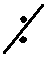  1. Живая природа2.  Что такое хорошо, что такое плохо?  (свет и темнота)1В -Умножение и деление4.1 Множества и операции над ними3.4.1.1 -  наглядно изображать объединение и пересечение двух множеств при помощи диаграмм Эйлера-Венна; 3.4.1.2 -  составлять по заданному или самостоятельно установленному признаку элементов множества чисел, их объединение и пересечение; 3.5.2.2 -  использовать для обозначения: пустого множества знак, пересечения множеств знак  и объединения множеств знак   1. Живая природа2.  Что такое хорошо, что такое плохо?  (свет и темнота)1В -Умножение и деление4.4 Комбинации предметов                                                                                                                                                                                                                                                                                                                                                                                                                                                                                                                                                                                                                                                                                                                                                                                                                                                                                                                                                                                                                                                                                                                                                                                                                                                                                                                                                                                                                                                                                                                                                                                                                                                               3.4.4.1  - составлять  «дерево возможностей» и  использовать в решении задач, проблем в различных жизненных ситуациях  1. Живая природа2.  Что такое хорошо, что такое плохо?  (свет и темнота)1В -Умножение и деление5.1 Задачи и математическая модель3.5.1.1 ** -  моделировать задачу в 2-3 действия в виде схемы, краткой записи; 3.5.1.4 ** - анализировать и решать задачи на зависимость между величинами  1. Живая природа2.  Что такое хорошо, что такое плохо?  (свет и темнота)1В -Умножение и деление5.2 Математический язык3.5.2.4 ** - использовать названия компонентов действий сложения, вычитания, умножения  и деления  при чтении и записи выражений со скобками  1. Живая природа2.  Что такое хорошо, что такое плохо?  (свет и темнота)1С - Табличное умножение и деление1.2Операции над числами3.1.2.4 -  составлять, знать и применять таблицу умножения и деления на 6; 7; 8; 9  1. Живая природа2.  Что такое хорошо, что такое плохо?  (свет и темнота)1С - Табличное умножение и деление2.1Числовые и буквенные выражения3.2.1.1 - составлять, читать,  записывать  и распознавать выражения с одной/двумя переменными; 3.2.1.6 -  определять порядок действий и находить значения выражений со скобками и без  скобок, содержащих до четырех арифметических действий; 3.2.1.7 - понимать формулы как равенства, устанавливающие взаимосвязь между величинами  1. Живая природа2.  Что такое хорошо, что такое плохо?  (свет и темнота)1С - Табличное умножение и деление5.1Задачи и математическая модель3.5.1.2 ** - использовать при решении задач зависимость между величинами: масса одного предмета,  количество,  общая масса/  расход на один предмет,  количество предметов, общий расход; 3.5.1.5 ** -  анализировать и решать задачи: с косвенными вопросами (связанные с отношениями «больше/ меньше на», «больше/  меньше в ... раз(а)»)2 четверть2 четверть2 четверть2 четверть3. Время4. Архитек-тура2А – Доли1.1 Натуральные числа и число 0. Дроби3.1.1.5 -  демонстрировать образование доли, читать записывать, сравнивать их; 3.1.1.6 - читать, записывать обыкновенные дроби; сравнивать дроби с одинаковыми знаменателями с использованием наглядности 1.2Операции над числами3.1.2.1** - понимать квадрат числа как произведение двух одинаковых множителей и куб числа – трех одинаковых множителей; 3.1.2.1** - понимать, что дроби – это одна или несколько частей целого и как частное двух натуральных чисел; 3.1.2.14 - находить долю числа/величины и число/величину по его доле: половину, четвертую, десятую часть от чисел в пределах 100 и сотен5.1Задачи и математическая модель3.5.1.3 - анализировать и решать задачи на нахождение доли числа и величины; составлять и решать обратные задачи; 3.5.1.4 -  анализировать и решать задачи на зависимость между величинами; на пропорциональное деление 2В - Площадь. Величины3.1 Геометрические фигуры и их классификация3.3.1.1 -  распознавать и называть окружность, круг и их элементы (центр, радиус, диаметр), различать симметричные и несимметричные плоские фигуры и соотносить их с предметами окружающего мира; 3.3.1.2 - классифицировать геометрические фигуры; 3.3.1.3 -  составлять и применять формулы нахождения площади прямоугольника S=a·b, квадрата S=a2, прямоугольного треугольника S=(a·b):2 и предметов  окружающего мира; 3.3.1.4 -  определять периметр комбинированных фигур, изображенных на рисунке, плоских фигур в окружающем мире; 3.3.1.5 - строить плоские фигуры на бумаге в клетку по заданным значениям площади, объяснять, как изменяется площадь фигуры с  изменением ее формы2В - Площадь. Величины3.2 Изображение и построение геометрических фигур3.3.2.1 -  чертить  параллельные и пересекающиеся  прямые/чертить пересекающие плоские фигуры на точечной бумаге и находить область их пересечения и объединения; 3.3.2.2 - строить прямоугольник и квадрат (по данным сторонам), чертить  окружность  с помощью циркуля2В - Площадь. Величины3.3Координаты точек и направление движения3.3.3.1 - определять расположения отмеченных на плоской фигуре точек относительно друг друга2В - Площадь. Величины1.3 Величины и единицы их измерения3.1.3.1 - выбирать меры и инструменты для измерения площади поверхности предметов, производить измерения палеткой; 3.1.3.2** - производить измерение величин, используя  единицы измерения: мм, км/ г, т/см2, дм2, м2;  3.1.3.3** - сравнивать значения величин длины (мм, см, дм, м), массы (г, кг, ц, т), объема емкости (л), площади (см2, дм2, м2, га)  и выполнять арифметические действия над значениями величин; 3.1.3.4 ** -  преобразовывать единицы измерения длины (мм, см, дм, м, км), массы (г, кг, ц, т), площади (см2, дм2, м2) на основе соотношений между ними 2В - Площадь. Величины5.1Задачи и математическая модель3.5.1.2 ** - использовать при решении задач зависимость между величинами: ширина, длина, площадь;  3.5.1.4 -  анализировать и решать задачи на зависимость между величинами; на пропорциональное деление; 3.5.1.5 ** -  анализировать и решать задачи: на нахождение стороны и площади прямоугольника, (квадрата) 5.2 Математический язык3.5.2.3 -  обозначать заглавными буквами латинского алфавита углы, многоугольники и читать их по обозначению2С -  
Устное умножение и деление1.2Операции над числами3.1.2.5 ** - выполнять устно сложение и вычитание трехзначных чисел на основе их десятичного состава; 3.1.2.8 -  применять алгоритмы сложения и вычитания трехзначных чисел; 3.1.2.9 -  применять правила деления суммы и произведения на однозначное число, умножение суммы на число при устном выполнении умножения и деления чисел в пределах 100; 3.1.2.12 - устное умножение и деление трехзначного числа, оканчивающегося нулями, на однозначное число 3 четверть3 четверть3 четверть3 четверть5. Искусство6. Выдаю-щиеся личности3АВнетабличное умножение и деление 1.2Операции над числами3.1.2.3** - применять сочетательное, распределительное свойства умножения для рационализации вычислений; 3.1.2.6 - выполнять деление с остатком на однозначное число; 3.1.2.7 - выполнять устно внетабличное умножение и деление в случаях: 17·5, 96:6, 75:15, 84:4; 3.1.2.9 -  применять правила деления суммы и произведения на однозначное число, умножение суммы на число при устном выполнении умножения и деления чисел в пределах 100 2.2 Равенства и неравенства. Уравнения3.2.2.2 - решать простейшие уравнения, содержащие действия умножения и деления;  уравнения сложной структуры видах· (25:5)=60; (24·3):х=6;х: (17·2)=2;  k+124 : 4  = 4652.1 Числовые и буквенные выражения3.2.1.3 - представлять и применять в виде буквенного равенства сочетательное и распределительное свойство умножения: (ab)c=a(bc), a(b+c) =ab+ac, a(b-c) =ab-ac; 3.2.1.5 - сравнивать числовые выражения, содержащие более 3-х  арифметических действий 3В -  Пространственные фигуры3.2Изображение и построение геометрических фигур3.3.2.3 - изготавливать развертку пространственной геометрической фигуры (куб, прямоугольный параллелепипед) и собирать ее модель; 3.3.2.4 -  объяснять изменения в положении пространственных фигур, с поворотом налево, направо, вид ее сверху и сбоку Раздел 3С - Письменное умножение и деление1.2 Операции над числами3.1.2.10 -  применять алгоритмы умножения и деления дву/трехзначных чисел на однозначное  в случаях вида: 23·2, 123·2, 46:2, 246:2; 3.1.2.11 -  применять алгоритмы умножения и деления дву/трехзначных чисел на однозначное  в случаях вида 28·3, 269·2, 84:3,  538:2 4 четверть4 четверть4 четверть4 четверть4А - Письменное умножение и деление1.2Операции над числами3.1.2.13 -   применять алгоритм деления трехзначного числа на однозначное, когда в одном из разрядов частного есть нуль и алгоритм обратного действия- умножение 7. Вода – источник жизни8.  Культура отдыха. Праздни-ки 2.1Числовые и буквенные выражения3.2.1.5 -  сравнивать буквенные и числовые выражения, содержащие более 3-х  арифметических действий 7. Вода – источник жизни8.  Культура отдыха. Праздни-ки 4В - Способы решения задач1.3Величины и единицы их измерения3.1.3.6 -  различать купюры 1000 тг, 2000 тг, 5000 тг и производить с ними различные операции 7. Вода – источник жизни8.  Культура отдыха. Праздни-ки 4В - Способы решения задач4.1 Множества и операции над ними3.4.1.3 -  составлять подмножества множества чисел по заданному или самостоятельно установленному признаку их элементов 7. Вода – источник жизни8.  Культура отдыха. Праздни-ки 4В - Способы решения задач4.2 Высказывания3.4.2.1 -  составлять истинные или ложные высказывания; 3.4.2.2 -  решать задачи на логическое рассуждение методом составления таблиц и графов7. Вода – источник жизни8.  Культура отдыха. Праздни-ки 4В - Способы решения задач4.4Комбинации предметов  3.4.4.1 - составлять  «дерево возможностей» и  использовать в решении задач, проблем в различных жизненных ситуациях 7. Вода – источник жизни8.  Культура отдыха. Праздни-ки 4В - Способы решения задач5.1 Задачи и математическая модель3.5.1.1 -  моделировать условие задачи в 2-3 действия в виде таблицы, линейной, столбчатой диаграммы, схемы, краткой записи; 3.5.1.2 -  использовать при решении задач зависимость между величинами: масса одного предмета,  количество,  общая масса; расход на один предмет,  количество предметов, общий расход; ширина, длина, площадь; 3.5.1.5 -  анализировать и решать задачи: с косвенными вопросами (связанные с отношениями «больше/меньше на», «больше/  меньше в ... раз(а)»); на нахождение стороны и площади прямоугольника, (квадрата); 3.5.1.6 -  делать прикидку ответа  задачи в вычислениях, интерпретировать соответствие результата условиям составной задачи; 3.5.1.7 -  моделировать и решать задачи в 3 действия(разные комбинации простых задач на зависимость между величинами); 3.5.1.8 - моделировать решение простых задач на все действия в виде выражения с переменными и уравнения; составных –  в виде числового выражения или отдельных действий 7. Вода – источник жизни8.  Культура отдыха. Праздни-ки 5.2 Математический язык3.5.2.5 -  проводить сбор данных, систематизировать, проводить сравнение,  используя  диаграммы, пиктограммы7. Вода – источник жизни8.  Культура отдыха. Праздни-ки 4С -  Время1.3 Величины и единицы их измерения3.1.3.2** -  производить измерение величин, используя  единицы измерения: секунда;  3.1.3.3 ** - сравнивать значения времени: секунда, мин, ч, сут, год, век и выполнять арифметические действия над значениями величин; 3.1.3.4 -  преобразовывать единицы измерения времени: секунда, мин, ч, сут., год,  век на основе соотношений между ними; 3.1.3.5 определять время по различным видам  часов: часы, минуты, секунды 3 класс3 класс3 классСквозная темаПодразделЦели обучения1 четверть1 четверть1 четверть1. Живая природа2.2 Климат и погода3.2.2.1 - определять характеристики основных типов климата на Земле1. Живая природа2.3 Природные условия и их значение (влияние)3.2.3.1 - анализировать расселение людей в зависимости от природных условий (рельеф, климат, растительный и животный мир, водные объекты)1. Живая природа2.2 Климат и погода3.2.2.2 - составлять правила поведения при неблагоприятных погодно-климатических условиях1. Живая природа2.3 Природные условия и их значение (влияние)3.2.3.2 - составлять правила поведения в случае возникновения геологических и природно-климатических катаклизмов1. Живая природа1.4 Здоровье и безопасность3.1.4.3 - на основе различных источников выявлять и оценивать риски и опасности в естественной среде1. Живая природа1.4 Здоровье и безопасность3.1.4.4 - планировать свою безопасность в естественной среде2. Что такое хорошо и что такое плохо?(свет и темнота)1.1 Я и моя семья3.1.1.3 - определять ценности своей семьи2. Что такое хорошо и что такое плохо?(свет и темнота)3.5 История Казахстана: независимость, государственность и патриотизм3.3.5.2 - объяснять роль труда в развитии личности, семьи, общества и государства2. Что такое хорошо и что такое плохо?(свет и темнота)1.1 Я и моя семья3.1.1.4 - планировать и обосновывать собственные расходы2. Что такое хорошо и что такое плохо?(свет и темнота)1.1 Я и моя семья3.1.1.5 - предлагать пути оптимизации собственных расходов2. Что такое хорошо и что такое плохо?(свет и темнота)1.2 Школа и школьное сообщество3.1.2.3 - объяснять этические нормы поведения, принятые в обществе2. Что такое хорошо и что такое плохо?(свет и темнота)1.2 Школа и школьное сообщество3.1.2.4 - доказывать важность дружбы между людьми на примерах из собственного опыта2. Что такое хорошо и что такое плохо?(свет и темнота)1.2 Школа и школьное сообщество3.1.2.1 - объяснять правила самоуправления в классе и предлагать свою модель2. Что такое хорошо и что такое плохо?(свет и темнота)1.2 Школа и школьное сообщество3.1.2.2 - объяснять пути принятия коллективных решений в классе в условиях существования различных точек зрения2. Что такое хорошо и что такое плохо?(свет и темнота)1.5 Права и обязанности3.1.5.1 - объяснять значимость Конституции Республики Казахстан2 четверть2 четверть2 четверть3. Время1.1 Я и моя семья3.1.1.1 - объяснять степень родства между членами семьи3. Время1.1 Я и моя семья3.1.1.2 - составлять свою родословную3. Время1.4 Здоровье и безопасность3.1.4.2 - группировать виды спорта, определять базовые и свои данные для занятия тем или иным видом спорта3. Время1.6 Праздники3.1.6.1 - на основе исследований творчески представлять значение праздников народов Казахстана3. Время2.2 Климат и погода3.2.2.2 - составлять правила поведения при неблагоприятных погодно-климатических условиях3. Время3.1 Древние культуры и цивилизации3.3.1.1 - объяснять особенности кочевого и оседлого образа жизни3. Время3.1 Древние культуры и цивилизации3.3.1.2 - объяснять важность сохранения памятников истории и культуры3. Время3.2 Исторические корни Казахстана3.3.2.1 - на основе изучения различных материалов определять образ жизни тюрков4 Архитектура2.3 Природные условия и их значение (влияние)3.2.3.1 - анализировать расселение людей в зависимости от природных условий (рельеф, климат, растительный и животный мир, водные объекты)4 Архитектура1.3 Моя малая Родина3.1.3.1 - различать населенные пункты по различным признакам (тип, размер, функции)4 Архитектура2.4 Туризм3.1.3.2 - исследовать связь города и села, приводить примеры4 Архитектура2.4 Туризм3.2.4.1 - составлять рейтинг наиболее привлекательных туристских объектов Казахстана4 Архитектура2.1 Ориентирование на местности3.2.1.2 - составлять план местности, соблюдая масштаб и используя условные знаки4 Архитектура2.1 Ориентирование на местности3.2.1.1 - определять стороны горизонта по астрономическим признакам3 четверть3 четверть3 четверть5. Искусство1.1 Я и моя семья3.1.1.3 - определять ценности своей семьи5. Искусство1.4 Здоровье и безопасность3.1.4.1 - графически представлять правила пользования бытовыми приборами5. Искусство3.5 История Казахстана: независимость, государственность и патриотизм3.3.5.1 - объяснять значение неофициальных символов Казахстана (монументы «Алтын адам», «Байтерек», Триумфальная арка «Мәңгілік ел»)5. Искусство3.2 Исторические корни Казахстана3.3.2.1 - на основе изучения различных материалов определять образ жизни тюрков5. Искусство3.1 Древние культуры и цивилизации3.3.1.2 - объяснять важность сохранения памятников истории и культуры6. Выдающиеся личности3.2 Исторические корни Казахстана3.3.2.1 - на основе изучения различных материалов определять образ жизни тюрков6. Выдающиеся личности3.3 Важные события в истории Казахстана3.3.3.1 - объяснять причины образования Казахского ханства6. Выдающиеся личности3.4 Выдающиеся исторические личности и деятели культуры3.3.4.1 -  на исторических примерах объяснять роль ханов, батыров, биев6. Выдающиеся личности3.4 Выдающиеся исторические личности и деятели культуры3.3.4.2 - на исторических примерах представлять в творческой форме роль борцов за независимость казахского народа4 четверть4 четверть4 четверть7. Вода – источник жизни2.2 Климат и погода3.2.2.1 - определять характеристики основных типов климата на Земле7. Вода – источник жизни2.3 Природные условия и их значение (влияние)3.2.3.1 - анализировать расселение людей в зависимости от природных условий (рельеф, климат, растительный и животный мир, водные объекты)7. Вода – источник жизни2.4 Туризм3.2.4.1 - составлять рейтинг наиболее привлекательных туристских объектов Казахстана7. Вода – источник жизни2.2 Климат и погода3.2.2.2 - составлять правила поведения при неблагоприятных погодно-климатических условиях7. Вода – источник жизни2.3 Природные условия и их значение (влияние)3.2.3.2 - составлять правила поведения в случае возникновения геологических и природно-климатических катаклизмов7. Вода – источник жизни1.4 Здоровье и безопасность3.1.4.3 - на основе различных источников выявлять и оценивать риски и опасности в естественной среде7. Вода – источник жизни1.4 Здоровье и безопасность3.1.4.4 - планировать свою безопасность в естественной среде8. Культура отдыха. Праздники1.1 Я и моя семья3.1.1.3 - определять ценности своей семьи8. Культура отдыха. Праздники1.2 Школа и школьное сообщество3.1.2.3 - объяснять этические нормы поведения, принятые в обществе8. Культура отдыха. Праздники1.6 Праздники3.1.6.1 - на основе исследований творчески представлять значение праздников народов Казахстана8. Культура отдыха. Праздники3.1 Древние культуры и цивилизации3.3.1.2 - объяснять важность сохранения памятников истории и культуры8. Культура отдыха. Праздники1.1 Я и моя семья3.1.1.4 - планировать и обосновывать собственные расходы8. Культура отдыха. Праздники1.1 Я и моя семья3.1.1.5 - предлагать пути оптимизации собственных расходов8. Культура отдыха. Праздники1.4 Здоровье и безопасность3.1.4.2 - группировать виды спорта, определять базовые и свои данные для занятия тем или иным видом спорта	3 класс	3 класс	3 класс	3 классСквозные темыРазделы долгосрочного планаПодразделы программыЦели обучения1 четверть1 четверть1 четверть1 четверть1. Живая природаРаздел 1.Я – исследователь
1.1 Роль науки и исследователей 3.1.1.1 - рассказывать о наиболее значимых научных открытиях и их влиянии на повседневную жизнь человека1. Живая природаРаздел 1.Я – исследователь
1.2 Методы познания природы 3.1.2.1 - определять виды источников информации;
3.1.2.2 - определять преимущества и недостатки источников информации;
3.1.2.3 - планировать и проводить эксперимент;
3.1.2.4 - фиксировать результаты проведенного эксперимента по составленному плану в виде диаграмм, формулировать выводы2. Живая природа3. Что такое хорошо, что такое плохо? (свет-темнота)Раздел 2.Живая природа
2.1Растения3.2.1.1 - объяснять выделение кислорода растениями в процессе фотосинтеза;
3.2.1.2 - объяснять, способы приспособления растений к различным условиям окружающей среды (тепло, свет и влага);
3.2.1.3 - описывать природные сообщества своего региона;
3.2.1.4 - объяснять влияние человеческой деятельности на многообразие растений;
3.2.1.5 - определять роль Красной книги в сохранении редких и исчезающих растений2. Живая природа3. Что такое хорошо, что такое плохо? (свет-темнота)Раздел 2.Живая природа
2.2 Животные3.2.2.1 - классифицировать животных на позвоночные и беспозвоночные;3.2.2.2 - различать животных по среде обитания;
3.2.2.3 - характеризовать типы взаимоотношений животных в природе;
3.2.2.4 - исследовать взаимосвязь между растениями и животными;
3.2.2.5 - объяснять изменение численности животных от изменений условий среды обитания;
3.2.2.6 - определять виды деятельности человека, приводящие к снижению численности животных2. Живая природа3. Что такое хорошо, что такое плохо? (свет-темнота)Раздел 1.Я – исследователь1.2 Методы познания природы3.1.2.1 - определять виды источников информации;
3.1.2.2 - определять преимущества и недостатки источников информации;
3.1.2.3 - планировать и проводить эксперимент;
3.1.2.4 - фиксировать результаты проведенного эксперимента по составленному плану в виде диаграмм, формулировать выводы2 четверть2 четверть2 четверть2 четверть1. ВремяРаздел 2.  Живая природа 2.3 Человек3.2.3.1 - определять расположение внутренних органов человека;
3.2.3.2 - описывать роль системы пищеварения человека в получении энергии для жизнедеятельности;
3.2.3.3 - описывать дыхательную систему и ее роль в организме человека;
3.2.3.4 - описывать кровеносную систему и ее роль в организме человека;
3.2.3.5 - объяснять способы защиты организма человека от болезней и инфекций1. ВремяРаздел 1.Я – исследователь1.2 Методы познания природы3.1.2.1 - определять виды источников информации;
3.1.2.2 - определять преимущества и недостатки источников информации2. Архитектура Вода – источник жизниРаздел 3. Вещества и их свойства3.1 Типы веществ3.3.1.1 - классифицировать вещества по происхождению и агрегатному состоянию2. Архитектура Вода – источник жизниРаздел 3. Вещества и их свойства3.2Воздух3.3.2.1 - описывать  состав воздуха;
3.3.2.2 - описывать влияние воздуха на горение2. Архитектура Вода – источник жизниРаздел 3. Вещества и их свойства3.3 Вода3.3.3.1 - объяснять наличие воды в живых организмах и неживой природе;
3.3.3.2 - сравнивать основные природные источники воды;
3.3.3.3 - объяснять необходимость бережного использования питьевой воды;
3.3.3.4 - предлагать различные способы очистки воды;
3.3.3.5 - предлагать собственную модель фильтра для очистки воды;
3.3.3.6 - объяснять важность воды для жизни2. Архитектура Вода – источник жизниРаздел 1.Я – исследователь1.2 Методы познания природы3.1.2.1 - определять виды источников информации;
3.1.2.2 - определять преимущества и недостатки источников информации;
3.1.2.3 - планировать и проводить эксперимент;
3.1.2.4 - фиксировать результаты проведенного эксперимента по составленному плану в виде диаграмм, формулировать выводы3 четверть3 четверть3 четверть3 четверть1. ИскусствоРаздел 3. Вещества и их свойства 3.4 Природные ресурсы3.3.4.1 - объяснять роль почвы в жизни некоторых организмов;
3.3.4.2 - исследовать основной состав почвы (песок, глина, остатки растений и животных, вода, воздух);
3.3.4.3 - определять основные свойства почвы;
3.3.4.4 - исследовать плодородие почв в зависимости от состава1. ИскусствоРаздел 1.Я – исследователь1.2 Методы познания природы3.1.2.1 - определять виды источников информации;
3.1.2.2 - определять преимущества и недостатки источников информации;
3.1.2.3 - планировать и проводить эксперимент;
3.1.2.4 - фиксировать результаты проведенного эксперимента по составленному плану в виде диаграмм, формулировать выводы2. Выдаю-щиеся личностиРаздел 4.Земля и космос
4.1 Земля3.4.1.1 - объяснять и графически изображать сферы Земли2. Выдаю-щиеся личностиРаздел 4.Земля и космос
4.2 Космос3.4.2.1 - рассказывать о некоторых значимых событиях в освоении космоса;
3.4.2.2 - объяснять значение космоса в развитии человечества2. Выдаю-щиеся личностиРаздел 4.Земля и космос
4.3 Пространство и время3.4.3.1 - объяснять следствие осевого вращения Земли 2. Выдаю-щиеся личностиРаздел 1.Я – исследователь1.2 Методы познания природы3.1.2.1 - определять виды источников информации;
3.1.2.2 - определять преимущества и недостатки источников информации2. Выдаю-щиеся личностиРаздел 5. Физика природы
5.1 Силы и движение3.5.1.1 - исследовать силу упругости и приводить примеры ее проявления;
3.5.1.2 - исследовать силу тяжести и приводить примеры ее проявления;
3.5.1.3 - исследовать силу трения и приводить примеры ее проявления;
3.5.1.4 - определять направление действия силы2. Выдаю-щиеся личностиРаздел 1.Я – исследователь1.2 Методы познания природы3.1.2.1 - определять виды источников информации;
3.1.2.2 - определять преимущества и недостатки источников информации;
3.1.2.3 - планировать и проводить эксперимент;
3.1.2.4 - фиксировать результаты проведенного эксперимента по составленному плану в виде диаграмм, формулировать выводычетвертьчетвертьчетвертьчетверть1. Вода–источник жизни. 2. Культура отдыха, праздникиРаздел 5. Физика природы
5.2 Свет3.5.2.1 - объяснять причины возникновения и особенности тени;
3.5.2.2 - объяснять способность предметов отражать свет1. Вода–источник жизни. 2. Культура отдыха, праздникиРаздел 5. Физика природы
5.3 Звук3.5.3.1 - объяснять зависимость громкости звука от расстояния между источником звука и приемником звука1. Вода–источник жизни. 2. Культура отдыха, праздникиРаздел 5. Физика природы
5.5Электричество3.5.5.1 - определять источники электрической энергии;
3.5.5.2 - собирать схему строения простейшей электрической цепи;
3.5.5.3 - представлять простые электрические цепи в виде схем с указанием их элементов1. Вода–источник жизни. 2. Культура отдыха, праздникиРаздел 5. Физика природы
5.6 Магнетизм3.5.6.1 - исследовать намагничивание различных металлов с помощью магнита1. Вода–источник жизни. 2. Культура отдыха, праздникиРаздел 1.Я – исследователь1.2 Методы познания природы3.1.2.1 - определять виды источников информации;
3.1.2.2 - определять преимущества и недостатки источников информации;
3.1.2.3 - планировать и проводить эксперимент;
3.1.2.4 - фиксировать результаты проведенного эксперимента по составленному плану в виде диаграмм, формулировать выводы3 класс3 класс3 класс3 классСквозные темыРазделы системы целей обученияПодразделы системы целей обученияЦели обучения1 четверть1 четверть1 четверть1 четверть1. Живая природаСлушание, анализ и исполнение музыки1.1 Слушание и анализ музыки3.1.1.1 - определять и сравнивать характер, содержание, жанр, средства музыкальной выразительности прослушанной музыки;3.1.1.2 - узнавать музыкальные произведения по мелодии, интонации;1. Живая природаСлушание, анализ и исполнение музыки1.2 Музыкально-исполнительская деятельность3.1.2.1 - исполнять разнохарактерные песни, передавая художественный образ;3.1.2.2. – исполнять песни в соответствии с дирижерскими жестами;3.1.2.3 - демонстрировать навыки игры на музыкальных инструментах, используя музыкальные штрихи;1. Живая природаСлушание, анализ и исполнение музыки1.3 Музыкальная грамота3.1.3.1 - определять средства музыкальной выразительности и использовать их при исполнении;3.1.3.3 - определять и различать основные музыкальные понятия при анализе музыкального произведения;3.1.3.5 -различать музыкальные ннструменты народного, духового, симфонического оркестров;1. Живая природаСоздание музыкально-творческих работ2.1 Музыкальное творчество3.2.1.1 - предлагать идеи для музыкально-творческих работ;2. Что такое хорошо, что такое плохо?Слушание, анализ и исполнение музыки1.1 Слушание и анализ музыки3.1.1.1 - определять и сравнивать характер, содержание, жанр, средства музыкальной выразительности прослушанной музыки;3.1.1.2 -узнавать музыкальные произведения по мелодии, интонации;2. Что такое хорошо, что такое плохо?Слушание, анализ и исполнение музыки1.2 Музыкально-исполнительская деятельность3.1.2.1 - исполнять разнохарактерные песни, передавая художественный образ;3.1.2.3 - демонстрировать навыки игры на музыкальных инструментах, используя музыкальные штрихи;2. Что такое хорошо, что такое плохо?Слушание, анализ и исполнение музыки1.3 Музыкальная грамота3.1.3.1 - определять средства музыкальной выразительности и использовать их при исполнении;3.1.3.3 - определять и различать основные музыкальные понятия при анализе музыкального произведения;3.1.3.4 - определять и  различать музыкальные жанры и стили;3.1.3.6 - исполнять по нотам простые мелодии;2. Что такое хорошо, что такое плохо?Создание музыкально-творческих работ2.1Музыкальное творчество3.2.1.1 - предлагать идеи для музыкально-творческих работ;2. Что такое хорошо, что такое плохо?Презентация и оценивание музыкально-творческих работ3.1 Презентация и оценивание музыки3.3.1.1 -уметь представлять и оценивать творческую работу2 четверть2 четверть2 четверть2 четверть3. ВремяСлушание, анализ и исполнение музыки1.1 Слушание и анализ музыки3.1.1.1 - определять и сравнивать характер, содержание, жанр, средства музыкальной выразительности прослушанной музыки;3. ВремяСлушание, анализ и исполнение музыки1.2 Музыкально-исполнительская деятельность3.1.2.1 -исполнять разнохарактерные песни, передавая художественный образ;3.1.2.3 - демонстрировать навыки игры на музыкальных инструментах, используя музыкальные штрихи;3. ВремяСлушание, анализ и исполнение музыки1.3 Музыкальная грамота3.1.3.2 -определять строение музыкальной формы: куплетная, куплетно-припевная, одночастная, двухчастная;3.1.3.4 -определять и  различать музыкальные жанры и стили;3.1.3.6 - исполнять по нотам простые мелодии;3. ВремяСоздание музыкально-творческих работ2.1 Музыкальное творчество3.2.1.1 - предлагать идеи для музыкально-творческих работ;3.2.1.2 - сочинять и импровизировать простые музыкально-творческие работы,используя средства музыкальной выразительности;4. АрхитектураСлушание, анализ и исполнение музыки1.1 Слушание и анализ музыки3.1.1.1 -определять и сравнивать характер, содержание, жанр, средства музыкальной выразительности прослушанной музыки;4. АрхитектураСлушание, анализ и исполнение музыки1.2 Музыкально-исполнительская деятельность3.1.2.1 - исполнять разнохарактерные песни, передавая художественный образ;3.1.2.2. – исполнять песни в соответствии с дирижерскими жестами;4. Архитектура1.3 Музыкальная грамота3.1.3.2 -определять строение музыкальной формы: куплетная, куплетно-припевная, одночастная, двухчастная;3.1.3.3 -определять и различать основные музыкальные понятия при анализе музыкального произведения;4. АрхитектураСоздание музыкально-творческих работ2.1 Музыкальное творчество3.2.1.2 - сочинять и импровизировать простые музыкально-творческие работы,используя средства музыкальной выразительности;4. АрхитектураПрезентация и оценивание музыкально-творческих работ3.1 Презентация и оценивание музыки3.3.1.1 - уметь представлять и оценивать творческую работу;3 четверть3 четверть3 четверть3 четверть5. ИскусствоСлушание, анализ и исполнение музыки1.1 Слушание и анализ музыки3.1.1.1 -определять и сравнивать характер, содержание, жанр, средства музыкальной выразительности прослушанной музыки;5. ИскусствоСлушание, анализ и исполнение музыки1.2 Музыкально-исполнительская деятельность3.1.2.1 - исполнять разнохарактерные песни, передавая художественный образ;3.1.2.2. – исполнять песни в соответствии с дирижерскими жестами;3.1.2.3 -демонстрировать навыки игры на музыкальных инструментах, используя музыкальные штрихи;5. ИскусствоСлушание, анализ и исполнение музыки1.3 Музыкальная грамота3.1.3.2 -определять строение музыкальной формы: куплетная, куплетно-припевная, одночастная, двухчастная;3.1.3.3 -определять и различать основные музыкальные понятия при анализе музыкального произведения;3.1.3.4 -определять и  различать музыкальные жанры и стили;3.1.3.5 - различать музыкальные ннструменты народного, духового, симфонического оркестров;5. ИскусствоСоздание музыкально-творческих работ2.1 Музыкальное творчество3.2.1.1 - предлагать идеи для музыкально-творческих работ;3.2.1.2 - сочинять и импровизировать простые музыкально-творческие работы,используя средства музыкальной выразительности;6.Выдающиеся личностиСлушание, анализ и исполнение музыки1.1 Слушание и анализ музыки3.1.1.1 -определять и сравнивать характер, содержание, жанр, средства музыкальной выразительности прослушанной музыки;3.1.1.2  - узнавать музыкальные произведения по мелодии, интонации;6.Выдающиеся личностиСлушание, анализ и исполнение музыки1.2 Музыкально-исполнительская деятельность3.1.2.1- исполнять разнохарактерные песни, передавая художественный образ;3.1.2.2. – исполнять песни в соответствии с дирижерскими жестами;3.1.2.3 - демонстрировать навыки игры на музыкальных инструментах, используя музыкальные штрихи;6.Выдающиеся личностиСлушание, анализ и исполнение музыки1.3 Музыкальная грамота3.1.3.1 - определять средства музыкальной выразительности и использовать их при исполнении;3.1.3.3 -определять и различать основные музыкальные понятия при анализе музыкального произведения;3.1.3.4 -определять и  различать музыкальные жанры и стили;3.1.3.5 - различать музыкальные ннструменты народного, духового, симфонического оркестров;3.1.3.6 -  исполнять по нотам простые мелодии;6.Выдающиеся личностиСоздание музыкально-творческих работ2.1 Музыкальное творчество 3.2.1.2 - сочинять и импровизировать простые музыкально-творческие работы,используя средства музыкальной выразительности;6.Выдающиеся личностиПрезентация и оценивание музыкально-творческих работ3.1 Презентация и оценивание музыки3.3.1.1 - уметь представлять и оценивать творческую работу;4 четверть4 четверть4 четверть4 четверть7. Вода- источник жизниСлушание, анализ и исполнение музыки1.1 Слушание и анализ музыки3.1.1.1 - определять и сравнивать характер, содержание, жанр, средства музыкальной выразительности прослушанной музыки;3.1.1.2 - узнавать музыкальные произведения по мелодии, интонации;7. Вода- источник жизниСлушание, анализ и исполнение музыки1.2 Музыкально-исполнительская деятельность3.1.2.1 - исполнять разнохарактерные песни, передавая художественный образ;3.1.2.2. – исполнять песни в соответствии с дирижерскими жестами;7. Вода- источник жизни1.3 Музыкальная грамота3.1.3.1 - определять средства музыкальной выразительности и использовать их при исполнении;3.1.3.3 - определять и различать основные музыкальные понятия при анализе музыкального произведения;3.1.3.4 - определять и  различать музыкальные жанры и стили;7. Вода- источник жизниСоздание музыкально-творческих работ2.1 Музыкальное творчество3.2.1.2 - сочинять и импровизировать простые музыкально-творческие работы,используя средства музыкальной выразительности;8. Культура отдыха. ПраздникиСлушание, анализ и исполнение музыки1.1 Слушание и анализ музыки3.1.1.1 -определять и сравнивать характер, содержание, жанр, средства музыкальной выразительности прослушанной музыки;8. Культура отдыха. ПраздникиСлушание, анализ и исполнение музыки1.2 Музыкально-исполнительская деятельность3.1.2.1 - исполнять разнохарактерные песни, передавая художественный образ;3.1.2.2. – исполнять песни в соответствии с дирижерскими жестами;3.1.2.3 - демонстрировать навыки игры на музыкальных инструментах, используя музыкальные штрихи;8. Культура отдыха. Праздники1.3 Музыкальная грамота3.1.3.4 - определять и  различать музыкальные жанры и стили;3.1.3.5 - различать музыкальные ннструменты народного, духового, симфонического оркестров;3.1.3.6 -  исполнять по нотам простые мелодии; 8. Культура отдыха. ПраздникиСоздание музыкально-творческих работ2.1 Музыкальное творчество 3.2.1.1 - предлагать идеи для музыкально-творческих работ; 3.2.1.2 - сочинять и импровизировать простые музыкально-творческие работы,используя средства музыкальной выразительности;8. Культура отдыха. ПраздникиПрезентация и оценивание музыкально-творческих работ3.1 Презентация и оценивание музыки3.3.1.1 - уметь представлять и оценивать творческую работу;3 класс3 класс3 класс3 класс3 классСквозные темыРаздел долгосрочного планаПодраздел долгосрочного планаПодраздел долгосрочного планаЦели обучения1 четверть1 четверть1 четверть1 четверть1 четверть1. Живая природа1. Исследование и развитие творческих идей1.1. Знание и понимание окружающего мира1.1. Знание и понимание окружающего мира3.1.1.1 - определять и  распознавать декоративные узоры (орнаменты) и формы созданные природой и интерпретировать их в собственных работах1. Живая природа1. Исследование и развитие творческих идей1.3 Развитие творческих идей1.3 Развитие творческих идей3.1.3.1 - предавать творческие идеи и чувства (эмоциональное состояние, характер) обоснованно выбирая техники работы1. Живая природа2. Создание и изготовление творческих работ2.1. Изображение окружающего мира2.1. Изображение окружающего мира3.2.1.1 - изображать визуальные элементы окружающего мира комбинируя различные техники и средства1. Живая природа2. Создание и изготовление творческих работ2.3 Технологии изготовления2.3 Технологии изготовления3.2.3.1 - измерять, размечать, вырезать, придавать форму, собирать, соединять, объединять различные материалы и компоненты, добиваясь точности1. Живая природа3. Презентация, анализ и оценивание3.3 Обсуждение и оценка творческих  работ3.3 Обсуждение и оценка творческих  работ3.3.3.1 - оценивать творческую работу и предлагать идеи для улучшения творческой работы2. Что такое хорошо, что такое плохо?
(свет и темнота)1. Исследование и развитие творческих идей1.2 Знание и понимание искусства, культуры и традиций1.2 Знание и понимание искусства, культуры и традиций3.1.2.1 - знать различные произведения искусства отечественной и мировой культуры и объяснять их особенности (жанр, техника исполнения, настроение)2. Что такое хорошо, что такое плохо?
(свет и темнота)1. Исследование и развитие творческих идей1.3 Развитие творческих идей1.3 Развитие творческих идей3.1.3.1 - предавать творческие идеи и чувства (эмоциональное состояние, характер) обоснованно выбирая техники работы2. Что такое хорошо, что такое плохо?
(свет и темнота)2. Создание и изготовление творческих работ2.2. Материалы и техники выполнения творческих работ2.2. Материалы и техники выполнения творческих работ3.2.2.1 - использовать и экспериментировать с инструментами и материалами (природные и искусственные), применяя более сложные приемы и техники2. Что такое хорошо, что такое плохо?
(свет и темнота)2. Создание и изготовление творческих работ2.4. Соблюдение техники безопасности2.4. Соблюдение техники безопасности3.2.4.1 - использовать материалы и инструменты, соблюдая технику безопасности2. Что такое хорошо, что такое плохо?
(свет и темнота)3. Презентация, анализ и оценивание3.2. Анализ подходов в искусстве3.2. Анализ подходов в искусстве3.3.2.1 - определять и сравнивать выразительные средства и  материалы исполнения различных произведений  искусства, используя специальную терминологию 2 четверть2 четверть2 четверть2 четверть2 четверть3. Время1. Исследование и развитие творческих идей1.3 Развитие творческих идей3.1.3.2 - собирать информацию из разных источников, для развития творческих идей3.1.3.2 - собирать информацию из разных источников, для развития творческих идей3. Время1. Исследование и развитие творческих идей1.4 Планирование3.1.4.1 - планировать процесс работы и правильно организовывать рабочее место3.1.4.1 - планировать процесс работы и правильно организовывать рабочее место3. Время2. Создание и изготовление творческих работ2.2Материалы и техники выполнения творческих работ3.2.2.1 - использовать и экспериментировать с инструментами и материалами (художественные, природные и искусственные), применяя более сложные приемы и техники3.2.2.1 - использовать и экспериментировать с инструментами и материалами (художественные, природные и искусственные), применяя более сложные приемы и техники3. Время2. Создание и изготовление творческих работ2.3 Технологии изготовления3.2.3.1 - измерять, размечать, вырезать, придавать форму, собирать, соединять, объединять различные материалы и компоненты, добиваясь точности3.2.3.1 - измерять, размечать, вырезать, придавать форму, собирать, соединять, объединять различные материалы и компоненты, добиваясь точности3. Время3. Презентация, анализ и оценивание3.3 Обсуждение и оценка творческих  работ3.3.3.1 - оценивать творческую работу и предлагать идеи для улучшения творческой работы3.3.3.1 - оценивать творческую работу и предлагать идеи для улучшения творческой работы4. Архитектура1. Исследование и развитие творческих идей1.4 Планирование3.1.4.1  - планировать процесс работы и правильно организовывать рабочее место3.1.4.1  - планировать процесс работы и правильно организовывать рабочее место4. Архитектура2. Создание и изготовление творческих работ2.3 Технологии изготовления3.2.3.1 - измерять, размечать, вырезать, придавать форму, собирать, соединять, объединять различные материалы и компоненты, добиваясь точности3.2.3.1 - измерять, размечать, вырезать, придавать форму, собирать, соединять, объединять различные материалы и компоненты, добиваясь точности4. Архитектура2. Создание и изготовление творческих работ2.3 Технологии изготовления3.2.3.2 - создавать объемные формы разными способами и материалами (пластилин, бросовые, бумажные материалы);3.2.2.2 - предлагать альтернативные материалы и способы выполнения работы3.2.3.2 - создавать объемные формы разными способами и материалами (пластилин, бросовые, бумажные материалы);3.2.2.2 - предлагать альтернативные материалы и способы выполнения работы4. Архитектура3. Презентация, анализ и оценивание3.1. Презентация3.3.1.1 - презентовать свою работу (эскиз, изделие), объясняя основную идею и процесс, используя специальную терминологию3.3.1.1 - презентовать свою работу (эскиз, изделие), объясняя основную идею и процесс, используя специальную терминологию3 четверть3 четверть3 четверть3 четверть3 четверть5. Искусство1. Исследование и развитие творческих идей1.2 Знание и понимание искусства, культуры и традиций3.1.2.1 - знать различные произведения искусства отечественной и мировой культуры и объяснять их особенности (жанр, техника исполнения, настроение)3.1.2.1 - знать различные произведения искусства отечественной и мировой культуры и объяснять их особенности (жанр, техника исполнения, настроение)5. Искусство1. Исследование и развитие творческих идей1.2 Знание и понимание искусства, культуры и традиций3.1.2.2 - определять и описывать национальные особенности прикладного искусства казахского народа и народов мира3.1.2.2 - определять и описывать национальные особенности прикладного искусства казахского народа и народов мира5. Искусство2. Создание и изготовление творческих работ2.3 Технологии изготовления3.2.3.1 - измерять, размечать, вырезать, придавать форму, собирать, соединять, объединять различные материалы и компоненты, добиваясь точности3.2.3.1 - измерять, размечать, вырезать, придавать форму, собирать, соединять, объединять различные материалы и компоненты, добиваясь точности5. Искусство2. Создание и изготовление творческих работ2.3 Технологии изготовления3.2.3.3 - использовать элементы казахской национальной культуры при создании творческих работ3.2.3.3 - использовать элементы казахской национальной культуры при создании творческих работ5. Искусство3. Презентация, анализ и оценивание3.2 Анализ подходов в искусстве3.3.2.1 - определять и сравнивать выразительные средства и  материалы исполнения различных произведений  искусства, используя специальную терминологию 3.3.2.1 - определять и сравнивать выразительные средства и  материалы исполнения различных произведений  искусства, используя специальную терминологию 6. Выдающиеся личности1. Исследование и развитие творческих идей1.2 Знание и понимание искусства, культуры и традиций3.1.2.1 - знать различные произведения искусства отечественной и мировой культуры и объяснять их особенности (жанр, техника исполнения, настроение)3.1.2.1 - знать различные произведения искусства отечественной и мировой культуры и объяснять их особенности (жанр, техника исполнения, настроение)6. Выдающиеся личности1. Исследование и развитие творческих идей1.3 Развитие творческих идей3.1.3.1 - предавать творческие идеи и чувства (эмоциональное состояние, характер) обоснованно выбирая техники работы3.1.3.1 - предавать творческие идеи и чувства (эмоциональное состояние, характер) обоснованно выбирая техники работы6. Выдающиеся личности1. Исследование и развитие творческих идей1.3 Развитие творческих идей3.1.3.2 - собирать информацию из разных источников, для развития творческих идей3.1.3.2 - собирать информацию из разных источников, для развития творческих идей6. Выдающиеся личности2. Создание и изготовление творческих работ2.2 Материалы и техники выполнения творческих работ3.2.2.1 - использовать и экспериментировать с инструментами и материалами (природные и искусственные), применяя более сложные приемы и техники3.2.2.1 - использовать и экспериментировать с инструментами и материалами (природные и искусственные), применяя более сложные приемы и техники6. Выдающиеся личности3. Презентация, анализ и оценивание3.1. Презентация3.3.1.1 - презентовать свою работу (эскиз, изделие), объясняя основную идею и процесс, используя специальную терминологию3.3.1.1 - презентовать свою работу (эскиз, изделие), объясняя основную идею и процесс, используя специальную терминологию4 четверть4 четверть4 четверть4 четверть4 четверть7. Вода – источник жизни1. Исследование и развитие творческих идей1.1 Знание и понимание окружающего мира1.1 Знание и понимание окружающего мира3.1.1.1 - определять и  распознавать декоративные узоры (орнаменты) и формы созданные природой и интерпретировать их в собственных работах7. Вода – источник жизни2. Создание и изготовление творческих работ2.1. Изображение окружающего мира2.1. Изображение окружающего мира3.2.1.1 - изображать визуальные элементы окружающего мира комбинируя различные техники и средства7. Вода – источник жизни2. Создание и изготовление творческих работ2.2 Материалы и техники выполнения творческих работ2.2 Материалы и техники выполнения творческих работ3.2.2.1 - использовать и экспериментировать с инструментами и материалами (природные и искусственные), применяя более сложные приемы и техники3.2.2.2 - предлагать альтернативные материалы и способы выполнения работы7. Вода – источник жизни3. Презентация, анализ и оценивание3.3 Обсуждение и оценка творческих  работ3.3 Обсуждение и оценка творческих  работ3.3.3.1 - оценивать творческую работу и предлагать идеи для улучшения творческой работы8. Культура отдыха. Праздники1. Исследование и развитие творческих идей1.3 Развитие творческих идей1.3 Развитие творческих идей3.1.3.1 - предавать творческие идеи и чувства (эмоциональное состояние, характер) обоснованно выбирая техники работы8. Культура отдыха. Праздники1. Исследование и развитие творческих идей1.3 Развитие творческих идей1.3 Развитие творческих идей3.1.3.2 - собирать информацию из разных источников, для развития творческих идей8. Культура отдыха. Праздники2. Создание и изготовление творческих работ2.3 Технологии изготовления2.3 Технологии изготовления3.2.3.1 - измерять, размечать, вырезать, придавать форму, собирать, соединять, объединять различные материалы и компоненты, добиваясь точности8. Культура отдыха. Праздники2. Создание и изготовление творческих работ2.3 Технологии изготовления2.3 Технологии изготовления3.2.3.2 - создавать объемные формы разными способами и материалами (пластилин, бросовые, бумажные материалы)8. Культура отдыха. Праздники2. Создание и изготовление творческих работ2.4. Соблюдение техники безопасности2.4. Соблюдение техники безопасности3.2.4.1 -  использовать материалы и инструменты, соблюдая технику безопасности8. Культура отдыха. Праздники3. Презентация, анализ и оценивание3.1. Презентация3.1. Презентация3.3.1.1 - презентовать свою работу (эскиз, изделие), объясняя основную идею и процесс, используя специальную терминологию3 класс3 класс3 класс3 классРаздел (сквозные темы)*Раздел (сквозные темы)*Темы предметаЦели обучения1 четверть1 четверть1 четверть1 четверть1. Компьютер и программы (сквозная тема: «Живая природа»)1. Компьютер и программы (сквозная тема: «Живая природа»)1.1 Устройства компьютера3.1.1.1 - различать устройства ввода (мышь и клавиатура) и вывода (монитор и принтер);3.1.2.1 - объяснять, что компьютерные программы создаются для выполнения пользовательских задач;3.1.3.1 - следовать основным правилам техники безопасности при работе с цифровыми устройствами.1. Компьютер и программы (сквозная тема: «Живая природа»)1. Компьютер и программы (сквозная тема: «Живая природа»)1.2Файлы и папки3.1.2.2 - использовать команды открытия и сохранения файлов в компьютерных программах; 3.1.2.3 - объяснять понятия файла и папки;3.2.4.2 - использовать фотографии на определенную тему. 1. Компьютер и программы (сквозная тема: «Живая природа»)1. Компьютер и программы (сквозная тема: «Живая природа»)1.3Окна программ3.1.1.1 - различать устройства ввода (мышь и клавиатура) и вывода (монитор и принтер);3.1.2.1 - объяснять, что компьютерные программы создаются для выполнения пользовательских задач;3.1.2.4 - использовать команды меню в компьютерных программах.2. Слово за словом (сквозная тема: «Что такое хорошо, что такое плохо? Свет и темнота»)2. Слово за словом (сквозная тема: «Что такое хорошо, что такое плохо? Свет и темнота»)2.1Набор и редактирование текста3.1.2.1 - объяснять, что компьютерные программы создаются для выполнения пользовательских задач;3.1.2.2 - использовать команды открытия и сохранения файлов в компьютерных программах;3.2.1.1 - осуществлять набор предложений в текстовом редакторе.2. Слово за словом (сквозная тема: «Что такое хорошо, что такое плохо? Свет и темнота»)2. Слово за словом (сквозная тема: «Что такое хорошо, что такое плохо? Свет и темнота»)2.2 Форматирование текста 3.1.2.2 - использовать команды открытия и сохранения файлов в компьютерных программах;3.1.2.4 - использовать команды меню в компьютерных программах;3.2.1.1 - осуществлять набор предложений в текстовом редакторе;3.2.1.2 - форматировать шрифт (начертание, цвет, выравнивание);3.2.1.3 - вырезать, копировать, вставлять выделенный текст в документ.2 четверть2 четверть2 четверть2 четверть3. Компьютер и звуки (сквозная тема: «Время»)3. Компьютер и звуки (сквозная тема: «Время»)3.1Запись и воспроизведение звука3.1.1.1 - различать устройства ввода (мышь и клавиатура) и вывода (монитор и принтер);3.1.2.1 - объяснять, что компьютерные программы создаются для выполнения пользовательских задач;3.1.3.1 - следовать основным правилам техники безопасности при работе с цифровыми устройствами; 3.2.4.1** - использовать программы для записи, редактирования и воспроизведения звуков.3. Компьютер и звуки (сквозная тема: «Время»)3. Компьютер и звуки (сквозная тема: «Время»)3.2Звуковые эффекты3.1.1.1 - различать устройства ввода (мышь и клавиатура) и вывода (монитор и принтер);3.1.2.4 - использовать команды меню в компьютерных программах;3.2.4.1 - использовать программы для записи, редактирования и воспроизведения звуков.3. Компьютер и звуки (сквозная тема: «Время»)3. Компьютер и звуки (сквозная тема: «Время»)3.3Редактирование звука3.1.3.1 - следовать основным правилам техники безопасности при работе с цифровыми устройствами;3.1.2.2 - использовать команды открытия и сохранения файлов в компьютерных программах;3.2.4.1 - использовать программы для записи, редактирования и воспроизведения звуков.4. Компьютерные рисунки (сквозная тема: «Архитектура»)4. Компьютерные рисунки (сквозная тема: «Архитектура»)4.1Инструменты графического редактора3.1.2.1 - объяснять, что компьютерные программы создаются для выполнения пользовательских задач;3.1.2.2 - использовать команды открытия и сохранения файлов в компьютерных программах;3.1.2.4 - использовать команды меню в компьютерных программах; 3.1.3.1 - следовать основным правилам техники безопасности при работе с цифровыми устройствами; 3.2.2.1 - использовать инструменты простого графического редактора.4. Компьютерные рисунки (сквозная тема: «Архитектура»)4. Компьютерные рисунки (сквозная тема: «Архитектура»)4.2Редактирование рисунка3.1.2.1 - объяснять, что компьютерные программы создаются для выполнения пользовательских задач; 3.1.2.2 - использовать команды открытия и сохранения файлов в компьютерных программах; 3.2.2.1 - использовать инструменты простого графического редактора.3 четверть3 четверть3 четверть3 четверть5. Творчество и компьютер (сквозная тема: «Искусство»)5. Творчество и компьютер (сквозная тема: «Искусство»)5.1Фигуры в графическом редакторе3.1.2.1 - объяснять, что компьютерные программы создаются для выполнения пользовательских задач;3.1.2.4 - использовать команды меню в компьютерных программах; 3.2.2.1 - использовать инструменты простого графического редактора.5. Творчество и компьютер (сквозная тема: «Искусство»)5. Творчество и компьютер (сквозная тема: «Искусство»)5.2Повторяющиеся фрагменты3.1.2.4 - использовать команды меню в компьютерных программах; 3.2.2.1 - использовать инструменты простого графического редактора;3.2.2.2 - изменять внешний вид объекта (обрезка, поворот, изменение размера).5. Творчество и компьютер (сквозная тема: «Искусство»)5. Творчество и компьютер (сквозная тема: «Искусство»)5.3Цветовая палитра3.1.2.2 - использовать команды открытия и сохранения файлов в компьютерных программах; 3.2.2.1 - использовать инструменты простого графического редактора;3.2.2.2 - изменять внешний вид объекта (обрезка, поворот, изменение размера);3.2.4.2 - использовать фотографии на определенную тему.6. В Интернете обо всем на свете (сквозная тема: «Выдающиеся личности») 6. В Интернете обо всем на свете (сквозная тема: «Выдающиеся личности») 6.1Поиск информации3.1.2.1 - объяснять, что компьютерные программы создаются для выполнения пользовательских задач;3.1.2.2 - использовать команды открытия и сохранения файлов в компьютерных программах; 3.2.1.3 - вырезать, копировать, вставлять выделенный текст в документ; 3.3.1.1 - использовать поисковые системы Интернет для нахождения ответов на конкретные вопросы.6. В Интернете обо всем на свете (сквозная тема: «Выдающиеся личности») 6. В Интернете обо всем на свете (сквозная тема: «Выдающиеся личности») 6.2Безопасность в сети Интернет3.2.1.1 - осуществлять набор предложений в текстовом редакторе;3.3.1.1 - использовать поисковые системы Интернет для нахождения ответов на конкретные вопросы;3.3.2.1 - объяснять способы обмена информацией в сети;3.3.3.1 - показывать элементарное понимание рисков нежелательных контактов в сети.6. В Интернете обо всем на свете (сквозная тема: «Выдающиеся личности») 6. В Интернете обо всем на свете (сквозная тема: «Выдающиеся личности») 6.3Создание презентации3.1.2.4 - использовать команды меню в компьютерных программах;3.2.3.1 - создавать простые презентации, содержащие текст и изображение;3.2.3.2 - использовать переходы между слайдами;3.2.3.3 - использовать готовый дизайн для оформления презентации;3.3.1.1 - использовать поисковые системы Интернет для нахождения ответов на конкретные вопросы.4 четверть4 четверть4 четверть4 четверть7. Дизайн презентации (сквозная тема: «Вода- источник жизни»)7.1Создание и оформление презентации7.1Создание и оформление презентации3.1.2.2 - использовать команды открытия и сохранения файлов в компьютерных программах;3.1.2.4 - использовать команды меню в компьютерных программах; 3.2.3.1 - создавать простые презентации, содержащие текст и изображение;3.2.4.2 - использовать фотографии на определенную тему.7. Дизайн презентации (сквозная тема: «Вода- источник жизни»)7.2Информация для презентации7.2Информация для презентации3.1.2.2 - использовать команды открытия и сохранения файлов в компьютерных программах;3.2.1.3 - вырезать, копировать, вставлять выделенный текст в документ; 3.2.3.1 - создавать простые презентации, содержащие текст и изображение;3.2.3.2 - использовать переходы между слайдами;3.2.3.3 - использовать готовый дизайн для оформления презентации;3.3.1.1 - использовать поисковые системы Интернет для нахождения ответов на конкретные вопросы.8. Текст, звук и презентация (сквозная тема: «Культура отдыха. Праздники»)8.1Работа с текстом8.1Работа с текстом3.2.1.1 - осуществлять набор предложений в текстовом редакторе;3.2.1.3 - вырезать, копировать, вставлять выделенный текст в документ;3.3.1.1 - использовать поисковые системы Интернет для нахождения ответов на конкретные вопросы.8. Текст, звук и презентация (сквозная тема: «Культура отдыха. Праздники»)8.2Символы, которых нет на клавиатуре8.2Символы, которых нет на клавиатуре3.2.1.1 - осуществлять набор предложений в текстовом редакторе;3.2.1.3 - вырезать, копировать, вставлять выделенный текст в документ;3.2.4.2 - использовать фотографии на определенную тему.8. Текст, звук и презентация (сквозная тема: «Культура отдыха. Праздники»)8.3Звуки в презентации8.3Звуки в презентации3.3.1.1 - использовать поисковые системы Интернет для нахождения ответов на конкретные вопросы;3.2.4.1 - использовать программы для записи, редактирования и воспроизведения звуков.